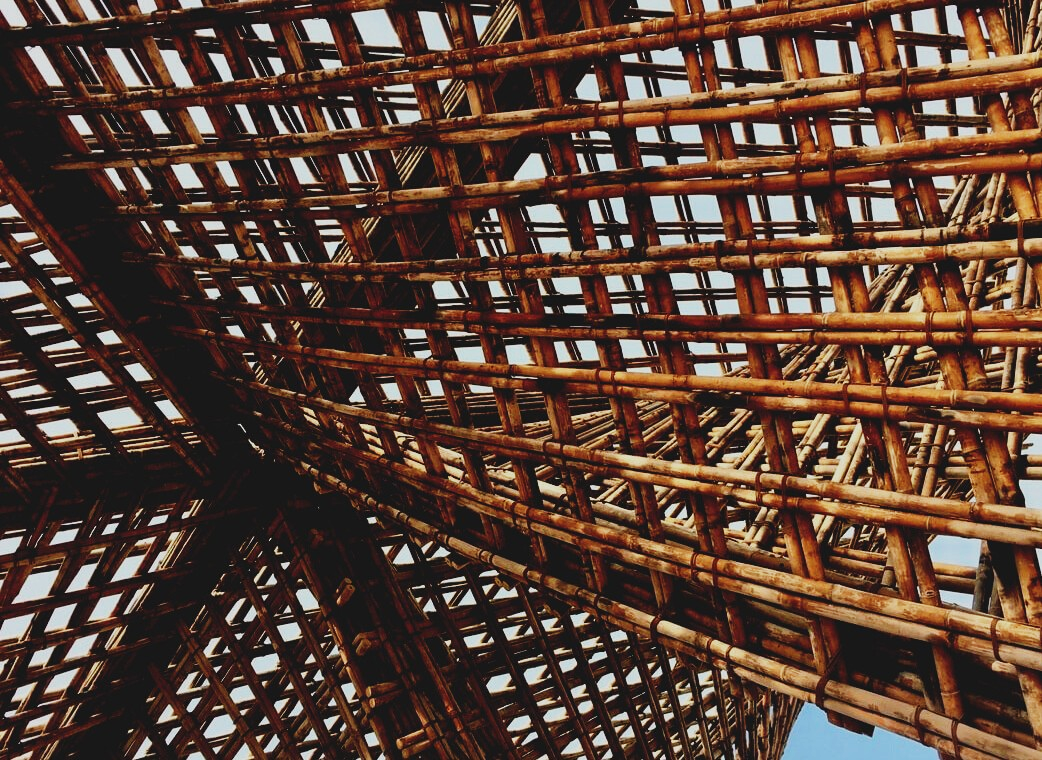 Satura rādītājsBieži uzdotie jautājumiJautājums: Kas ir moduļa elements?Atbilde: Moduļa elements ir  noturīgs pret vērpi un transportēšanas laikā nebojājas, pabeigts mājas bloks. Pielietojot moduļa elementu būvniecības laiku ievērojami saīsina un uzlabo būvniecības kvalitātis.Jautājums: Kas ir CE zīme?Atbilde: CE marķējums atvieglo ražojumu pārdošanu no vienas valsts uz citu un apzīmē būvizstrādājumu piemērotību, ja ražojumu aptver hEN vai EEA. CE marķējums nodrošina, ka ražojumu īpašības vienmēr ir norādītas ekspluatācijas īpašību deklarācijā, lai gan projektētāji, gan patērētāji varētu viegli salīdzināt būvizstrādājumus. Jautājumi ar atbilžu variantiemEkomarķējums tiek izmantots, lai norādītu, ka produktu kalpošanas laika beigās var brīvi iznīcināt kā jauktus atkritumus.norādītu, ka ražotais produkts atbilst ražošanas procesam noteiktajām prasībām, piemēram, ražojuma kalpošanas laikam, enerģijas patēriņam un atbildībai.norādītu, ka produkts ir izgatavots tikai no atjaunojamiem vai pārstrādātiem materiāliem.Kopumā ārdurvīm jāatbilst dažādām prasībām, t.i., siltumizolācijas un skaņas izolācijas. Kā nolasa siltumizolācijas U vērtību?Jo zemāka ārdurvju U vērtība, jo labāka siltumizolācija. Durvis, kam ir zema U vērtība, samazina izvadīto siltumu un enerģiju.Jo augstāka U vērtība, jo labāka siltumizolācija. Durvis, kam ir augsta U vērtība, samazina izvadīto siltumu un enerģiju.MSE standartizēts loga veids ir:Logs ar diviem rāmjiem un 3 stikliem, atveras uz iekšuLogs ar 2 stikliem, atveras gan uz iekšu, gan āruViens rāmis iestiklots ar 2 vai 3 stikla elementiem, atveras uz iekšuSituāciju analīzes1. situācijas analīzeLoga laukums parasti pārnes siltumu gandrīz sešas reizes vairāk nekā ārsienas laukums. Atsaucoties uz mācību materiālu, aprakstiet lietas, kas jāņem vērā, uzstādot logu. Kas jāapsver loga uzstādīšanas un apdares laikā?2. situācijas analīzeKas jāapsver, uzstādot ārdurvis? Ja nepieciešams, vairāk informācijas skatiet mācību materiālā.